Publicado en Barcelona el 16/07/2019 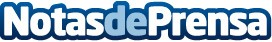 AleaSoft: Las rebajas no llegan en julio a los mercados de energíaDurante la semana pasada, alrededor del 11 de julio se registraron picos de precio en varios mercados de energía en Europa. Mercados eléctricos, de gas, carbón, petróleo y derechos de emisión de CO2, todos ellos experimentaron aumentos de precios, coincidiendo con una tendencia alcista, con picos de temperatura y con noticias que han favorecido un aumento de la actividad en los mercadosDatos de contacto:Alejandro Delgado900 10 21 61Nota de prensa publicada en: https://www.notasdeprensa.es/aleasoft-las-rebajas-no-llegan-en-julio-a-los Categorias: Internacional Nacional Industria Téxtil Sector Energético http://www.notasdeprensa.es